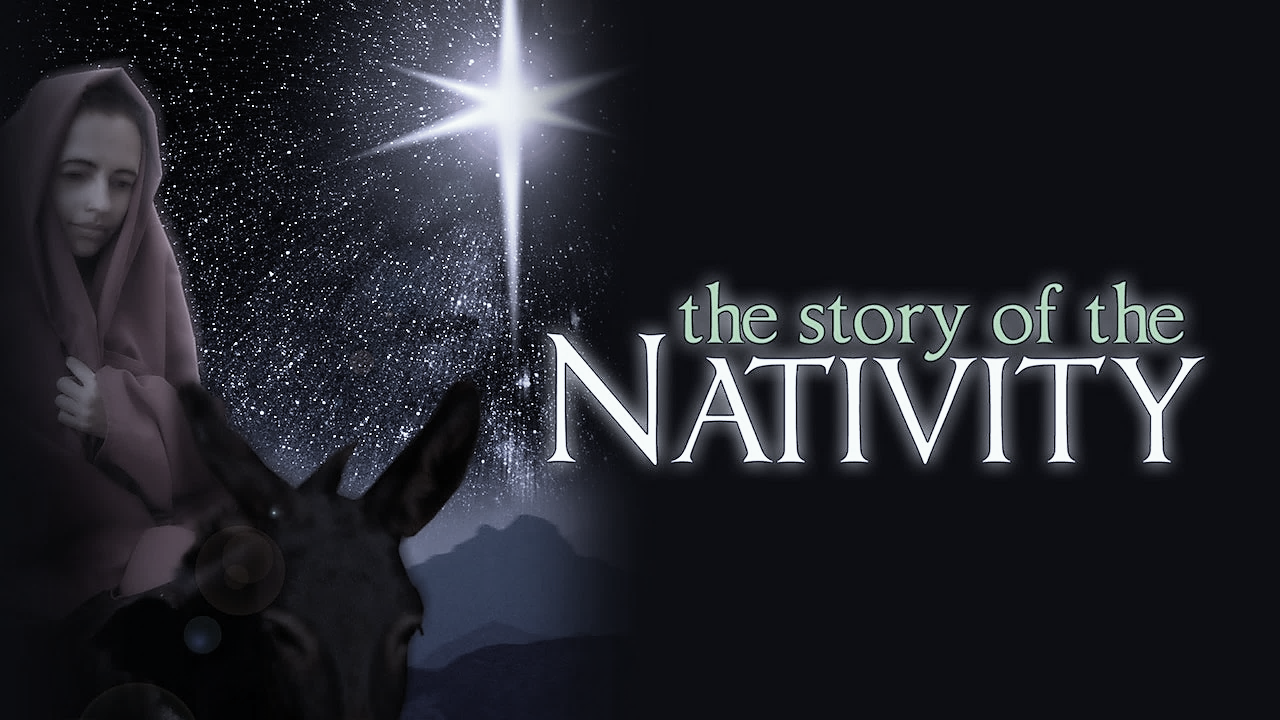 12/25/22“God’s Gifts Of Advent”				Luke 2: 8 – 14God’s Gift Of 	______________________________________________Luke 2: 8 – 10And there were shepherds living out in the fields nearby, keeping watch over their flocks at night.  An angel of the Lord appeared to them, and the glory of the Lord shone around them, and they were terrified. But the angel said to them,Do not be afraid.I bring you good news that will cause great joy for all the people.______________________________________________________________________________________________________________________________God’s Gift Of 	______________________________________________Luke 2: 11 – 12Today in the town of David a Savior has been born to you; he is the Messiah, the Lord.  This will be a sign to you: You will find a baby wrapped in cloths and lying in a manger.“to  you”   =    “to ______________________________________”______________________________________________________________________________________________________________________________God’s Gift Of 	______________________________________________Luke 2: 13 – 14Suddenly a great company of the heavenly host appeared with the angel, praising God and saying, “Glory to God in the highest heaven,and on earth peace to those on whom his favor rests.”_____________________________________________________________________________________________________________________________________________________________________________________________God’s Gift Of 	______________________________________________Luke 2: 10But the angel said to them, Do not be afraid.I bring you good news that will cause great joy for all the people._____________________________________________________________________________________________________________________________________________________________________________________________II Thessalonians 3: 16Now may the Lord of peace himself give you peace at all times and in every way. The Lord be with all of you.Merry Christmas!